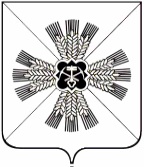 КЕМЕРОВСКАЯ ОБЛАСТЬАДМИНИСТРАЦИЯПРОМЫШЛЕННОВСКОГО МУНИЦИПАЛЬНОГО ОКРУГАПОСТАНОВЛЕНИЕот «29»декабря 2023г. № 1493-Ппгт. ПромышленнаяО внесении изменений в постановление администрации Промышленновского муниципального округа от 09.11.2017 № 1269-П «Об утверждении муниципальной программы «Развитие системы образования и воспитания детей в Промышленновском муниципальном округе» на 2018-2026 годы» (в редакции постановлений от от 06.02.2018 № 145-П, от 26.04.2018 № 479-П, от 18.05.2018 № 556-П, от 14.06.2018             № 650-П, от 22.08.2018 № 908-П, от 29.10.2018 № 1226-П, от 29.12.2018              № 1535-П, от 29.12.2018 № 1536-П, от 13.05.2019 № 567-П, от 12.09.2019   № 1099-П, от 21.10.2019 № 1272-П, от 30.12.2019 № 1636-П, от 14.04.2020 № 698-П, от 15.05.2020 № 856-П, от 13.07.2020 № 1078-П, от 01.09.2020             № 1345-П, от 12.10.2020 № 1603-П, от 30.11.2020 № 1871-П, от 30.12.2020  № 2135-П, от 09.07.2021 № 1297-П, от 04.10.2021 № 1710-П, от 08.11.2021  № 1818-П, от 30.12.2021 № 2082-П, от 17.05.2022 № 698-П, от 08.06.2022          № 817-П, от 12.10.2022 № 1347-П, от 08.11.2022 № 1412-П, от 30.12.2022           № 1756-П, от 14.07.2023 № 856/1-П, от 07.11.2023 № 1272-П)В соответствии с решением Совета народных депутатов Промышленновского муниципального округа от 21.12.2023 № 576 «О внесении изменений в решение Совета народных депутатов Промышленновского муниципального округа от 20.12.2022 № 466 «О бюджете Промышленновского муниципального округа на 2023 год и на плановый период 2024 и 2025 годов», решением Совета  народных  депутатов  Промышленновского муниципального округа от 21.12.2023 № 575 «О бюджете Промышленновского муниципального округа на 2024 год и на плановый период 2025 и 2026 годов», постановлением администрации Промышленновского муниципального округа от 28.04.2020 № 754-П «Об утверждении порядка разработки, реализации и оценки эффективности муниципальных программ, реализуемых за счет средств местного бюджета», в целях реализации полномочий администрации Промышленновского муниципального округа:Внести в муниципальную программу «Развитие системы образования и воспитания детей в Промышленновском муниципальном округе» на 2018-2026 годы», утвержденную постановлением администрации Промышленновского муниципального округа от 09.11.2017 № 1269-П «Об утверждении муниципальной программы «Развитие системы образования и воспитания детей в Промышленновском муниципальном округе» на 2018-2026 годы» (в редакции постановлений от 06.02.2018 № 145-П, от 26.04.2018 № 479-П, от 18.05.2018 № 556-П, от 14.06.2018 № 650-П, от 22.08.2018 № 908-П, от 29.10.2018 № 1226-П, от 29.12.2018 № 1535-П, от 29.12.2018 № 1536-П, от 13.05.2019 № 567-П, от 12.09.2019 № 1099-П, от 21.10.2019 № 1272-П, от 30.12.2019 № 1636-П, от 14.04.2020 № 698-П, от 15.05.2020 № 856-П, от 13.07.2020 № 1078-П, от 01.09.2020 № 1345-П, от 12.10.2020 № 1603-П, от 30.11.2020 № 1871-П, от 30.12.2020 № 2135-П, от 09.07.2021 № 1297-П, от 04.10.2021 № 1710-П, от 08.11.2021 № 1818-П, от 30.12.2021 № 2082-П, от 17.05.2022 № 698-П, от 08.06.2022 № 817-П, от 12.10.2022 № 1347-П, от 08.11.2022 № 1412-П, от 30.12.2022 № 1756-П, от 14.07.2023 № 856/1-П, от 07.11.2023 № 1272-П) следующие изменения:1.1. Паспорт муниципальной программы «Развитие системы образования и воспитания детей в Промышленновском муниципальном округе» на 2018-2026 годы» (далее – Программа) изложить в редакции согласно приложению № 1 к настоящему Постановлению;1.2. Раздел 4 Программы изложить в редакции согласно приложению            № 2 к настоящему постановлению.2. Настоящее Постановление подлежит размещению на официальном сайте администрации Промышленновского муниципального округа в сети Интернет.3. Контроль за исполнением настоящего постановления возложить на и.о. первого заместителя главы Промышленновского муниципального округа                     Т.В. Мясоедову.4. Настоящее Постановление вступает в силу со дня подписания.Исп. Т.Л. Ероговател. 7-42-73постановление от «____»_______________г. № ______                                                                           страница 2Приложение № 1к постановлениюадминистрации Промышленновскогомуниципального округаот «____»_____________г.№______Паспорт муниципальной программы«Развитие системы образования и воспитания детей в Промышленновском муниципальном округе» на 2018–2026 годы	И.о. первого заместителя главыПромышленновского муниципального округа		         	Т.В.Мясоедова                                                                                                                                        Приложение № 2                                                                                                                                            к постановлению                                                                                                                         администрации Промышленновского	                                                                                                                                      муниципального округа		                                                                                                                           от «____»______________г. №_____Ресурсное обеспечение реализации программы «Развитие системы образования и воспитания детей в Промышленновском муниципальном округе»на 2018–2026 годы	И.о. первого заместителя главыПромышленновского муниципального округа		                                                   	Т.В.МясоедоваГлаваПромышленновского муниципального округаС.А. ФедарюкНаименование муниципальной программыМуниципальная  программа «Развитие системы образования и воспитания детей в Промышленновском муниципальном округе» на 2018 –2026 годы12Директор муниципальной программыИ.о. первого заместителя главы Промышленновского муниципального округаОтветственный исполнитель (координатор)  муниципальной программыУправление образование администрации Промышленновского муниципального округа, Управление культуры молодежной политики, спорта и туризма администрации Промышленновскогомуниципального округаИсполнители муниципальной программыУправление образование администрации Промышленновского муниципального округа, Управление культуры молодежной политики, спорта и туризма администрации Промышленновскогомуниципального округаНаименование подпрограмм муниципальной программы 1«Одаренные дети»,«Оздоровление детей и подростков»,«Тепло наших сердец»,«Патриотическое воспитание обучающихся»,«Развитие дошкольного, общего образования и дополнительного 2образования детей»,«Социальные гарантии в системе образования»Цели муниципальной программыСовершенствование муниципальной образовательной системы, повышение качества и доступности предоставляемых образовательных услуг населению Промышленновского муниципального округа за счет эффективного использования материально-технических, кадровых, финансовых и управленческих ресурсов. Задачи муниципальной программысоздание условий для развития детской одаренности, сохранения и укрепления здоровья детей;создание условий для патриотического воспитания детей, сохранения и укрепления здоровья детей;создание условий для сохранения и укрепления здоровья детей;обеспечение социально-педагогического сопровождения детей, обеспечение доступности дошкольного, общего, начального, основного, среднего и дополнительного образования населению;содействие материально-техническому развитию сети образовательных учреждений,  обеспечение социально-педагогического сопровождения детей, нуждающихся в поддержке государства (с ограниченными возможностями здоровья, оставшихся без попечения родителей и попавшими в трудную жизненную ситуацию).-  создание единого правового, научно- 12методического и информационного пространства по работе с детьми на территории Промышленновского муниципального округа. Обеспечение доступности дошкольного, общего, начального, основного, среднего и дополнительного образования населению, обеспечить функционирования системы персонифицированного дополнительного образования детей, подразумевающей предоставление детям именных сертификатов дополнительного образования с возможностью использования в рамках механизмов персонифицированного финансирования.Срок реализации муниципальной программы2018 – 2026  годыОбъемы и источники финансирования муниципальной программы  в целом и с разбивкой по годам ее реализацииВсего средств 12588402 тыс. рублей,в том числе по годам реализации:2018 год -930334,4 тыс.рублей;2019 год -1244201,6 тыс.рублей;2020 год -1221974,3тыс.рублей;2021 год -1289625,4тыс.рублей;2022 год -1422068,6тыс.рублей;2023 год -1816453,7 тыс. рублей;2024 год -1552655,6 тыс. рублей;2025 год - 1585276,3 тыс. рублей2026 год -1525812,1 тыс. рублей ,из них:местный бюджет 4574793,8 тыс.рублей,в том числе по годам реализации:2018 год -385076,6 тыс.рублей;2019 год -413044,6 тыс. рублей;2020 год -425884,1 тыс. рублей;2021 год -503117,1тыс.рублей;2022 год -582716,2 тыс. рублей;2023 год -629448,5 тыс. рублей;2024 год -626915,6 тыс. рублей;2025 год -509146,1 тыс. рублей;2026 год -499445,0 тыс. рублей;Всего средств 12588402 тыс. рублей,в том числе по годам реализации:2018 год -930334,4 тыс.рублей;2019 год -1244201,6 тыс.рублей;2020 год -1221974,3тыс.рублей;2021 год -1289625,4тыс.рублей;2022 год -1422068,6тыс.рублей;2023 год -1816453,7 тыс. рублей;2024 год -1552655,6 тыс. рублей;2025 год - 1585276,3 тыс. рублей2026 год -1525812,1 тыс. рублей ,из них:местный бюджет 4574793,8 тыс.рублей,в том числе по годам реализации:2018 год -385076,6 тыс.рублей;2019 год -413044,6 тыс. рублей;2020 год -425884,1 тыс. рублей;2021 год -503117,1тыс.рублей;2022 год -582716,2 тыс. рублей;2023 год -629448,5 тыс. рублей;2024 год -626915,6 тыс. рублей;2025 год -509146,1 тыс. рублей;2026 год -499445,0 тыс. рублей;12федеральный бюджет 1006384,0 тыс.рублей, в том числе по годам реализации:2018 год -10487,7 тыс.рублей;2019 год -204425,8 тыс. рублей;2020 год -32240,3 тыс. рублей;2021 год -101953,0 тыс.рублей;2022 год -60948,8 тыс. рублей;2023 год -302453,9 тыс. рублей;2024 год -70964,8 тыс. рублей;2025 год -69556 тыс. рублей;2026 год -153353,7 тыс. рублей;областной бюджет 6976273,1 тыс.рублей, в том числе по годам реализации:2018 год -534511,1 тыс.рублей;2019 год -626531,2 тыс. рублей;2020 год -763332,9 тыс. рублей;2021 год -684317,3 тыс.рублей;2022 год -778113,6 тыс. рублей;2023 год -855104,2 тыс. рублей;2024 год -854775,2 тыс. рублей;2025 год -1006574,2 тыс. рублей;2026 год -873013,4 тыс. рублей;средства юридических и физических лиц 30951,1 тыс.рублей, в том числе по годам реализации:2018 год -259 тыс.рублей;2019 год -200 тыс. рублей;2020 год -517 тыс. рублей;2021 год -238 тыс.рублей;2022 год -290 тыс. рублей;2023 год -29447,1 тыс. рублей;2024 год -0 тыс. рублей;2025 год -0 тыс. рублей;2026 год -0 тыс. рублей.Ожидаемые конечные результаты реализации муниципальной программы- 100% охват обучающихся конкурсным движением;- 100% повышение уровня сформированности патриотических12чувств школьников;- 100% охват школьников всеми видами отдыха и оздоровление детей;- снижение адаптационного периода детей в приемных семьях;- 100% охват детей всеми видами спорта;- увеличение процента учащихся, сдающих ЕГЭ (по обязательным предметам) с результатом выше 70 баллов; уменьшение процента учащихся, сдающих ЕГЭ (по обязательным предметам) с результатом ниже установленного порога;-повышение удовлетворенности населения Промышленновского муниципального округа качеством образовательных услуг и их доступностью;- увеличение доли детей в возрасте от 5 до 18 лет, получающих дополнительное образование с использованием сертификата дополнительного образования, в общей численности детей, получающих дополнительное образование за счет бюджетных средств – 100%;- увеличение доли детей в возрасте от 5 до 18 лет, использующих сертификаты дополнительного образования в статусе сертификатов персонифицированного финансирования, - не менее 25%».№ п/пНаименование программы, подпрограммыИсточник финансированияОбъем финансовых ресурсов, тыс.руб.Объем финансовых ресурсов, тыс.руб.Объем финансовых ресурсов, тыс.руб.Объем финансовых ресурсов, тыс.руб.Объем финансовых ресурсов, тыс.руб.Объем финансовых ресурсов, тыс.руб.Объем финансовых ресурсов, тыс.руб.Объем финансовых ресурсов, тыс.руб.Объем финансовых ресурсов, тыс.руб.Объем финансовых ресурсов, тыс.руб.Объем финансовых ресурсов, тыс.руб.Объем финансовых ресурсов, тыс.руб.№ п/пНаименование программы, подпрограммыИсточник финансирования2018г.2019г.2020г.2021г.2022г.2023г.2024г.2025г.2026г.2026г.2026г.2026г.123456789101112121212Муниципальная программа  «Развитие системы образования и воспитания детей в Промышленновском муниципальномокруге» на  2018-2026годы»Всего930334,41244201,61221974,31289625,41422068,61816453,71552655,61585276,31525812,11525812,11525812,11525812,1Муниципальная программа  «Развитие системы образования и воспитания детей в Промышленновском муниципальномокруге» на  2018-2026годы»Местный бюджет385076,6413044,6425884,1503117,1582716,2629448,5626915,6509146,1499445499445499445499445Муниципальная программа  «Развитие системы образования и воспитания детей в Промышленновском муниципальномокруге» на  2018-2026годы»Федеральный бюджет10487,7204425,832240,3101953,060948,8302453,970964,869556153353,7153353,7153353,7153353,7Муниципальная программа  «Развитие системы образования и воспитания детей в Промышленновском муниципальномокруге» на  2018-2026годы»Областной бюджет534511,1626531,2763332,9684317,3778113,6855104,2854775,21006574,2873013,4873013,4873013,4873013,4Муниципальная программа  «Развитие системы образования и воспитания детей в Промышленновском муниципальномокруге» на  2018-2026годы»Средства юридических и физических лиц25920051723829029447,10000001234567891011121212121Подпрограмма «Одаренные дети»Всего353573,47075,173,57063,963,963,963,963,91Подпрограмма «Одаренные дети»Местный бюджет353573,47075,173,57063,963,963,963,963,91.1.Мероприятие «Организация конкурсов для обучающихся»Всего353573,47075,173,57063,963,963,963,963,91.1.Мероприятие «Организация конкурсов для обучающихся»Местный бюджет353573,47075,173,57063,963,963,963,963,92Подпрограмма «Патриотическоевоспитание обучающихся»Всего10310378505046,55045,745,745,745,745,72Подпрограмма «Патриотическоевоспитание обучающихся»Местныйбюджет10310378505046,55045,745,745,745,745,72.1.Мероприятие «Патриотическое воспитание граждан, допризывная подготовка молодежи, развитие физической культуры и детско-юношеского спорта»Всего10310378505046,55045,745,745,745,745,72.1.Мероприятие «Патриотическое воспитание граждан, допризывная подготовка молодежи, развитие физической культуры и детско-юношеского спорта»Местный бюджет10310378505046,55045,745,745,745,745,71234567891011121212123Подпрограмма «Оздоровление детей и подростков»Всего3628,93724,5687,53832,15913,370937209703570357035703570353Подпрограмма «Оздоровление детей и подростков»Местный бюджет985,9864,5649,5854,52667,72766,22000182618261826182618263Подпрограмма «Оздоровление детей и подростков»Областной бюджет26432860382977,63245,64326,85209520952095209520952093.1.Мероприятие «Летний отдых»Всего00649,5854,52667,72766,22000182618261826182618263.1.Мероприятие «Летний отдых»Местный бюджет00649,5854,52667,72766,22000182618261826182618263.2.Мероприятие «Организация круглогодичного отдыха, оздоровления и занятости обучающихся»Всего3628,93724,5382977,63245,64326,85209520952095209520952093.2.Мероприятие «Организация круглогодичного отдыха, оздоровления и занятости обучающихся»Областной бюджет26432860382977,63245,64326,85209520952095209520952093.2.Мероприятие «Организация круглогодичного отдыха, оздоровления и занятости обучающихся»Местный бюджет985,9864,54Подпрограмма «Тепло наших сердец»Всего181818101010109,19,19,19,19,14Подпрограмма «Тепло наших сердец»Местный бюджет181818101010109,19,19,19,19,14Подпрограмма «Тепло наших сердец»МестныйБюджет181818101010109,19,19,19,19,14.1.Мероприятие «Акция «Тепло наших сердец»Всего181818101010109,19,19,19,19,14.1.Мероприятие «Акция «Тепло наших сердец»Местный бюджет181818101010109,19,19,19,19,11234567891011121212125Подпрограмма  «Социальные гарантии в системе образования»Всего50342,268779,189600,453396,1100266,967925,784954,285451,685451,785451,785451,785451,75Подпрограмма  «Социальные гарантии в системе образования»Местный бюджет603,7654,5558,55575174475074944944944944945Подпрограмма  «Социальные гарантии в системе образования»Федеральный бюджет10487,710318,29407,213222,34132,312684,410056,310056,310056,410056,410056,410056,45Подпрограмма  «Социальные гарантии в системе образования»Областной бюджет39250,857806,479634,739616,895617,654794,374390,974901,374901,374901,374901,374901,35.1.Мероприятие «Социальная поддержка семей, взявших на воспитание детей – сирот и детей, оставшихся без попечения родителей»Всего342,7393,5207,5200160901501371371371371375.1.Мероприятие «Социальная поддержка семей, взявших на воспитание детей – сирот и детей, оставшихся без попечения родителей»Местный бюджет342,7393,5207,5200160901501371371371371371234567891011111111115.2.Мероприятие «Реализация мероприятий по предоставлению жилых помещений детям-сиротам и детям, оставшимся без попечения родителей, лицам из их числа по договорам найма специализированных жилых помещений за счет средств резервного фонда Правительства Российской Федерации »Всего0003453,6000000005.2.Мероприятие «Реализация мероприятий по предоставлению жилых помещений детям-сиротам и детям, оставшимся без попечения родителей, лицам из их числа по договорам найма специализированных жилых помещений за счет средств резервного фонда Правительства Российской Федерации »Федеральный бюджет0003453,6000000001234567891011121212125.3.Мероприятие «Предоставление жилых помещений детям-сиротам и детям, оставшимся без попечения родителей, лицам из их числа по договорам найма специализированных жилых помещений»Всего9587,79318,28989,38775,45230,816056,212729,512729,512729,612729,612729,612729,65.3.Мероприятие «Предоставление жилых помещений детям-сиротам и детям, оставшимся без попечения родителей, лицам из их числа по договорам найма специализированных жилых помещений»Федеральный бюджет9587,79318,28989,37283,64132,312684,410056,310056,310056,410056,410056,410056,45.3.Мероприятие «Предоставление жилых помещений детям-сиротам и детям, оставшимся без попечения родителей, лицам из их числа по договорам найма специализированных жилых помещений»Областной бюджет1491,81098,53371,82673,22673,22673,22673,22673,22673,25.4.Мероприятие «Выплата единовременного пособия при всех формах устройства детей, лишенных родительского попечения, в семью»Всего9001000417,9993,3000000005.4.Мероприятие «Выплата единовременного пособия при всех формах устройства детей, лишенных родительского попечения, в семью»Федеральный бюджет9001000417,9993,3000000001234567891011121212125.5.Мероприятие  «Компенсация части платы за присмотр и уход, взимаемой с родителей (законных представителей) детей, осваивающих образовательные программы дошкольного образования»Всего1100830,2407,2305,7260217,93603603603603603605.5.Мероприятие  «Компенсация части платы за присмотр и уход, взимаемой с родителей (законных представителей) детей, осваивающих образовательные программы дошкольного образования»Областной бюджет1100830,2407,2305,7260217,93603603603603603605.6.Мероприятие «Адресная социальная поддержка участников образовательного процесса»Всего133413341430,61430143014301430143014301430143014305.6.Мероприятие «Адресная социальная поддержка участников образовательного процесса»Областной бюджет107310731079,61073107310731073107310731073107310735.6.Мероприятие «Адресная социальная поддержка участников образовательного процесса»Местный бюджет2612613513573573573573573573573573575.7.Мероприятие «Социальная поддержка работников образовательных организаций и участников образовательного процесса»Всего8711024957,6957,1950802,5902,5902,5902,5902,5902,5902,55.7.Мероприятие «Социальная поддержка работников образовательных организаций и участников образовательного процесса»Областной бюджет8711024957,6957,1950802,5902,5902,5902,5902,5902,5902,51234567891011121212125.8.МероприятиеВсего532121751,347440,57378,861844,420193,731823,931823,931823,931823,931823,931823,95.8.«Предоставление жилых помещений детям-сиротам и детям, оставшимся без попечения родителей, лицам из их числа по договорам найма специализированных жилых помещений»Областной бюджет532121751,347440,57378,861844,420193,731823,931823,931823,931823,931823,931823,95.9.Мероприятие «Обеспечение детей-сирот и детей, оставшихся без попечения родителей, одеждой, обувью, единовременнымденежным пособием при выпуске из общеобразовательных организаций»Всего1854456345360000005.9.Мероприятие «Обеспечение детей-сирот и детей, оставшихся без попечения родителей, одеждой, обувью, единовременнымденежным пособием при выпуске из общеобразовательных организаций»Областной бюджет1854456345360000001234567891011121212125.10.Мероприятие «Обеспечение зачисления денежных средств детей-сирот и детей, оставшихся безпопеченияродителей, на специальные накопительные банковские счета»Всего379374400339,4281,5249,7281,5281,5281,5281,5281,5281,55.10.Мероприятие «Обеспечение зачисления денежных средств детей-сирот и детей, оставшихся безпопеченияродителей, на специальные накопительные банковские счета»Областной бюджет379374400339,4281,5249,7281,5281,5281,5281,5281,5281,51234567891011111212125.11.Мероприятие «Ежемесячныеденежные выплаты отдельным категориям граждан, воспитывающих детей в возрасте от 1,5 до 7 лет в соответствии с Законом Кемеровской области от 10.12.2007 № 162-ОЗ «О ежемесячной денежной выплате отдельным категориям граждан, воспитывающих детей в возрасте от 1,5 до 7 лет»Всего3526,100000000005.11.Мероприятие «Ежемесячныеденежные выплаты отдельным категориям граждан, воспитывающих детей в возрасте от 1,5 до 7 лет в соответствии с Законом Кемеровской области от 10.12.2007 № 162-ОЗ «О ежемесячной денежной выплате отдельным категориям граждан, воспитывающих детей в возрасте от 1,5 до 7 лет»Областной бюджет3526,100000000001234567891011111112125.12.Мероприятие «Осуществление назначения и выплаты денежных средств семьям, взявшим на воспитание детей-сирот и детей, оставшихся без попечения родителей, предоставление им мер социальной поддержки,  осуществление назначения и выплаты денежных средств лицам, находившимся под попечительством, лицам, являвшимся приемными родителями, в соответствии с Законом Кемеровской области от14.12 2010№ 124-ОЗ«О некоторых вопросах в сфере опеки иВсего3026332259288402894529418,428156,33665037160,437160,437160,437160,437160,45.12.Мероприятие «Осуществление назначения и выплаты денежных средств семьям, взявшим на воспитание детей-сирот и детей, оставшихся без попечения родителей, предоставление им мер социальной поддержки,  осуществление назначения и выплаты денежных средств лицам, находившимся под попечительством, лицам, являвшимся приемными родителями, в соответствии с Законом Кемеровской области от14.12 2010№ 124-ОЗ«О некоторых вопросах в сфере опеки иОбластной бюджет3026332259288402894529418,428156,33665037160,437160,437160,437160,437160,4123456789101111111212попечительства несовершеннолетних»5.13.Мероприятия «Предоставление бесплатного проезда отдельным категориям обучающихся»Всего190,8314,8314,8454,8646,8643,4576,8576,8576,8576,8576,8576,85.13.Мероприятия «Предоставление бесплатного проезда отдельным категориям обучающихся»Областной бюджет190,8314,8314,8454,8646,8643,4576,8576,8576,8576,8576,8576,81234567891011111112125.14.Мероприятия «Осуществление назначения и выплаты единовременного государственного пособия гражданам, усыновившим (удочерившим) детей-сирот и детей, оставшихся без попечения родителей, установленного Законом Кемеровской области от 13.03.2008 № 5-ОЗ «О предоставлении меры социальной поддержки гражданам, усыновившим (удочерившим) детей-сирот и детей, оставшихся без попечения родителей»Всего01001501000505050505050505.14.Мероприятия «Осуществление назначения и выплаты единовременного государственного пособия гражданам, усыновившим (удочерившим) детей-сирот и детей, оставшихся без попечения родителей, установленного Законом Кемеровской области от 13.03.2008 № 5-ОЗ «О предоставлении меры социальной поддержки гражданам, усыновившим (удочерившим) детей-сирот и детей, оставшихся без попечения родителей»Областной бюджет01001501000505050505050505.14.Мероприятия «Осуществление назначения и выплаты единовременного государственного пособия гражданам, усыновившим (удочерившим) детей-сирот и детей, оставшихся без попечения родителей, установленного Законом Кемеровской области от 13.03.2008 № 5-ОЗ «О предоставлении меры социальной поддержки гражданам, усыновившим (удочерившим) детей-сирот и детей, оставшихся без попечения родителей»1234567891011121212126Подпрограмма «Развитие дошкольного, общего образования и дополнительного образования детей»Всего876207,3117154211315171232267,21315753,31741305,01460362,41492671,01433206,71433206,71433206,71433206,76Подпрограмма «Развитие дошкольного, общего образования и дополнительного образования детей»Местный бюджет383331411369,6424506,7501575,6579396,4626105,3624278,6506707,4497006,3497006,3497006,3497006,36Подпрограмма «Развитие дошкольного, общего образования и дополнительного образования детей»Областной бюджет492617,3565864,8683660,2641722,9679250,4795983,1775175,3926463,9792903,1792903,1792903,1792903,16Подпрограмма «Развитие дошкольного, общего образования и дополнительного образования детей»Средства юридических и физических лиц25920051723829029447,10000006Подпрограмма «Развитие дошкольного, общего образования и дополнительного образования детей»Федеральный бюджет0194107,622833,188730,756816,5289769,560908,559499,7143297,3143297,3143297,3143297,36.1.Мероприятие «Обеспечение деятельности органов местного самоуправления»Всего3193,23643,840134675,352886746,56235,15692,65692,65692,65692,65692,66.1.Мероприятие «Обеспечение деятельности органов местного самоуправления»Местный бюджет3193,23643,840134675,352886746,56235,15692,65692,65692,65692,65692,61234567891011121212126.2.Мероприятие «Обеспечение деятельности детских дошкольных учреждений»Всего126691,1143785,1138257,1144971,5181887,9184535,51900581805531805531805531805531805536.2.Мероприятие «Обеспечение деятельности детских дошкольных учреждений»Местныйбюджет126691,1143785,1138257,1144971,5181887,9184535,51900581805531805531805531805531805536.3.Мероприятие «Обеспечение деятельности основных и средних школ»Всего118307,710611594243,2122052,1143019,1133186,910194181750,172819,172819,172819,172819,16.3.Мероприятие «Обеспечение деятельности основных и средних школ»Местный бюджет118307,710611594243,2122052,1143019,1133186,910194181750,172819,172819,172819,172819,16.4.Мероприятие «Обеспечение деятельности школы-интерната»Всего3757,96047,44575,65954,59505,18170,37771,27095,17095,17095,17095,17095,16.4.Мероприятие «Обеспечение деятельности школы-интерната»Местный бюджет3757,96047,44575,65954,59505,18170,37771,27095,17095,17095,17095,17095,16.5.Мероприятие «Обеспечение деятельности учреждений  дополнительного образования детей»Всего43137,636849,540391,93548944071,654211,255709,453780,853780,853780,853780,853780,86.5.Мероприятие «Обеспечение деятельности учреждений  дополнительного образования детей»Местный бюджет43137,636849,540391,93548944071,654211,255709,453780,853780,853780,853780,853780,81234567891011121212126.6.Мероприятие «Обеспечение деятельности учреждений по проведению оздоровительной кампании детей»Всего1179,31385,31515,41434,51718,22025,73752,4349934993499349934996.6.Мероприятие «Обеспечение деятельности учреждений по проведению оздоровительной кампании детей»Местный бюджет1179,31385,31515,41434,51718,22025,73752,4349934993499349934996.7.Мероприятие «Обеспечение деятельности подведомственных учреждений за счет доходов от предпринимательской и иной, приносящей доход деятельности и безвозмездных поступлений»Всего2592005172382903720000006.7.Мероприятие «Обеспечение деятельности подведомственных учреждений за счет доходов от предпринимательской и иной, приносящей доход деятельности и безвозмездных поступлений»Средства юридических и физических лиц2592005172382903720000001234567891011111111126.8.Мероприятие «Обеспечение деятельности учебно-методических кабинетов, централизованных бухгалтерий, групп хозяйственного обслуживания»Всего8601992089,7109927,2106512,5123528,7142476,4149249,3136693,7136693,7136693,7136693,7136693,76.8.Мероприятие «Обеспечение деятельности учебно-методических кабинетов, централизованных бухгалтерий, групп хозяйственного обслуживания»Местный бюджет8601992089,7109927,2106512,5123528,7142476,4149249,3136693,7136693,7136693,7136693,7136693,76.9.Мероприятие «Обеспечение государственных гарантий реализации прав граждан на получение общедоступного и бесплатного дошкольного образования в муниципальных дошкольных образовательных организациях»Всего104636,1119462,7123663,4124481,3142702,1159829,41706621706621706621706621706621706626.9.Мероприятие «Обеспечение государственных гарантий реализации прав граждан на получение общедоступного и бесплатного дошкольного образования в муниципальных дошкольных образовательных организациях»Областной бюджет104636,1119462,7123663,4124481,3142702,1159829,41706621706621706621706621706621706621234567891011111111126.10Мероприятие «Развитие единого образовательного пространства, повышение качества образовательных результатов»Всего587,9585845,8965,20,700000006.10Мероприятие «Развитие единого образовательного пространства, повышение качества образовательных результатов»Областной бюджет480480,048048000000006.10Мероприятие «Развитие единого образовательного пространства, повышение качества образовательных результатов»Местныйбюджет107,9105365,8485,20,700000006.11Мероприятие «Обеспечение деятельности по содержанию организаций для детей-сирот и детей, оставшихся без попечения родителей»Всего3684142705,644560,84349852690,1618020000006.11Мероприятие «Обеспечение деятельности по содержанию организаций для детей-сирот и детей, оставшихся без попечения родителей»Областной бюджет3684142705,644560,84349852690,1618020000001234567891011111111126.12Мероприятие «Обеспечение государственных гарантийреализации прав граждан на получение общедоступного и бесплатного дошкольного, начального общего, основного общего, среднего (полного) общего образования и дополнительного образования детей в муниципальных общеобразовательныхорганизациях»Всего341669,4371534,6400640403840,8464856,2526985,2563672,7563672,7563672,7563672,7563672,7563372,76.12Мероприятие «Обеспечение государственных гарантийреализации прав граждан на получение общедоступного и бесплатного дошкольного, начального общего, основного общего, среднего (полного) общего образования и дополнительного образования детей в муниципальных общеобразовательныхорганизациях»Областной бюджет341669,4371534,6400640403840,8464856,2526985,2563672,7563672,7563672,7563672,7563672,7563372,71234567891011111111126.13Мероприятие «Обеспечение образовательной деятельности образовательных организаций по адаптированнымобщеобразовательным программам»Всего306130613177,45278,14804,14735,95154,55154,55154,55154,55154,55154,56.13Мероприятие «Обеспечение образовательной деятельности образовательных организаций по адаптированнымобщеобразовательным программам»Областной бюджет306130613177,45278,14804,14735,95154,55154,55154,55154,55154,55154,51234567891011111111126.14Мероприятие «Организация и осуществление деятельности по опеке и попечительству, осуществление контроля за использованием и сохранностью жилых помещений, нанимателями или членами семей нанимателей по договорам социального найма либо собственниками которых являются дети-сироты и дети, оставшиеся без попечения родителей, за обеспечением надлежащего санитарного и технического состояния жилыхпомещений, а также осуществленияВсего2924,83269,635893531,86891,349455147514751475147514751476.14Мероприятие «Организация и осуществление деятельности по опеке и попечительству, осуществление контроля за использованием и сохранностью жилых помещений, нанимателями или членами семей нанимателей по договорам социального найма либо собственниками которых являются дети-сироты и дети, оставшиеся без попечения родителей, за обеспечением надлежащего санитарного и технического состояния жилыхпомещений, а также осуществленияОбластной бюджет2924,83269,635893531,86891,34945514751475147514751475147123456789101111111112контроля за распоряжениемими»6.15Мероприятие  «Организация занятости несовершеннолет-них граждан»Всего877,3968,91224,51137,42257,32316,523002099,92099,92099,92099,92099,96.15Мероприятие  «Организация занятости несовершеннолет-них граждан»Местныйбюджет877,3968,91224,51137,42257,32316,523002099,92099,92099,92099,92099,96.16Мероприятие «Обеспечение компьютерной техникой образовательных организаций»Всего606059,20000000006.16Мероприятие «Обеспечение компьютерной техникой образовательных организаций»Местный бюджет606059,20000000006.17Мероприятие «Создание в общеобразовательных организациях,расположенных в сельской местности,условий для занятий физической культурой и спортом»Всего3000,0003209,4000000006.17Мероприятие «Создание в общеобразовательных организациях,расположенных в сельской местности,условий для занятий физической культурой и спортом»Федеральный  бюджет3000,0003209,4000000001234567891011111111126.18Мероприятие «Модернизация инфраструктуры общего образования в отдельных субъектах Российской Федерации (субсидии муниципальным образованиям)»Всего0200110,900000000006.18Мероприятие «Модернизация инфраструктуры общего образования в отдельных субъектах Российской Федерации (субсидии муниципальным образованиям)»Федеральный бюджет0194107,600000000006.18Мероприятие «Модернизация инфраструктуры общего образования в отдельных субъектах Российской Федерации (субсидии муниципальным образованиям)»Областной бюджет06003,300000000006.19Мероприятие «Улучшение материально-технической базы образовательных учреждений»Всего019717,121386,867243,657353,5103028,6106575,734795,734795,734795,734795,730897,46.19Мероприятие «Улучшение материально-технической базы образовательных учреждений»Местныйбюджет019717,121386,867243,657353,573953,5106575,734795,734795,734795,734795,730897,46.19Мероприятие «Улучшение материально-технической базы образовательных учреждений»Средства юридических и физических лиц29075,11234567891011111111116.20Мероприятие «Создание в дошкольных образовательных, общеобразовательных организациях, организациях дополнительного образования детей (в том числе в организациях осуществляющих образовательную деятельность по адаптированным основным общеобразовательным программам) условий для получения детьми-инвалидами качественного образования»Всего001400,70000000006.20Мероприятие «Создание в дошкольных образовательных, общеобразовательных организациях, организациях дополнительного образования детей (в том числе в организациях осуществляющих образовательную деятельность по адаптированным основным общеобразовательным программам) условий для получения детьми-инвалидами качественного образования»Федеральный бюджет001162,50000000006.20Мероприятие «Создание в дошкольных образовательных, общеобразовательных организациях, организациях дополнительного образования детей (в том числе в организациях осуществляющих образовательную деятельность по адаптированным основным общеобразовательным программам) условий для получения детьми-инвалидами качественного образования»Областной бюджет238,20000000001234567891011111111126.21Мероприятие«Обеспечение двухразовым бесплатным питанием обучающихся с ограниченными возможностями здоровья»Всего0502,000000000006.21Мероприятие«Обеспечение двухразовым бесплатным питанием обучающихся с ограниченными возможностями здоровья»Областной бюджет0502,000000000006.22Мероприятие «Субсидии бюджетным и автономным учреждениям на осуществление кап вложений в объекты капитального строительства государственной (муниципальной) собственности или приобретение объектов недвижимого имущества в государственную (муниципальную) собственность»Всего019448,800000000006.22Мероприятие «Субсидии бюджетным и автономным учреждениям на осуществление кап вложений в объекты капитального строительства государственной (муниципальной) собственности или приобретение объектов недвижимого имущества в государственную (муниципальную) собственность»Областной бюджет018846,000000000006.22Мероприятие «Субсидии бюджетным и автономным учреждениям на осуществление кап вложений в объекты капитального строительства государственной (муниципальной) собственности или приобретение объектов недвижимого имущества в государственную (муниципальную) собственность»Местный бюджет0602,800000000001234567891011111111126.23Мероприятие «Обеспечение персонифицирован ного финансирования дополнительного образования детей в рамках социального заказа»Всего002100,98507,710462,79892,10000006.23Мероприятие «Обеспечение персонифицирован ного финансирования дополнительного образования детей в рамках социального заказа»Местный бюджет002100,98507,710462,79892,10000006.24Мероприятие «Выплаты  ежемесячного денежного вознаграждения за классное руководство  педагогическим работникам  государственных и муниципальных образовательных организаций»Всего0011949,835849,334149,334149,334149,334149,334149,334149,334149,334149,36.24Мероприятие «Выплаты  ежемесячного денежного вознаграждения за классное руководство  педагогическим работникам  государственных и муниципальных образовательных организаций»Федеральный бюджет0011949,835849,334149,334149,334149,334149,334149,334149,334149,334149,31234567891011111111126.25Мероприятие «Строительство, реконструкция и капитальный ремонт образовательных организаций субсидии муниципальным образованиям (субсидии)Всего00108503,758417,9000150000,0150000,0150000,0150000,006.25Мероприятие «Строительство, реконструкция и капитальный ремонт образовательных организаций субсидии муниципальным образованиям (субсидии)Областной бюджет00102057,655314,6000150000,0150000,0150000,0150000,006.25Мероприятие «Строительство, реконструкция и капитальный ремонт образовательных организаций субсидии муниципальным образованиям (субсидии)Местный бюджет006446,13103,3000000006.26Мероприятие «Устройство многофункциональных  спортивных площадок в образовательных организациях муниципальных образований Кемеровской областиВсего003262,80000000006.26Мероприятие «Устройство многофункциональных  спортивных площадок в образовательных организациях муниципальных образований Кемеровской областиОбластной бюджет003262,80000000001234567891011111111126.27Мероприятие "Организация бесплатного горячего питания обучающихся, получающих начальное общее образование в государственных и муниципальных образовательных организациях"Всего0011711,828586,828692,727758,630770,328902,328902,328902,328902,3282956.27Мероприятие "Организация бесплатного горячего питания обучающихся, получающих начальное общее образование в государственных и муниципальных образовательных организациях"Федеральный бюджет009720,82372722667,221929,324308,523121,823121,823121,823121,819806,56.27Мероприятие "Организация бесплатного горячего питания обучающихся, получающих начальное общее образование в государственных и муниципальных образовательных организациях"Областной бюджет1991,04859,86025,55829,36461,85780,55780,55780,55780,58488,56.28Мероприятие «Создание новых мест в образовательных организациях различных типов для реализации дополнительных общеразвивающих программ всех направленностей»	Всего00025945000000006.28Мероприятие «Создание новых мест в образовательных организациях различных типов для реализации дополнительных общеразвивающих программ всех направленностей»Федеральный бюджет 00025945000000001234567891011111111126.29Мероприятие «Профилактика безнадзорности и правонарушений несовершеннолет них»	Всего5,00005,20000005,26.29Мероприятие «Профилактика безнадзорности и правонарушений несовершеннолет них»Областной бюджет5,00005,000000056.29Мероприятие «Профилактика безнадзорности и правонарушений несовершеннолет них»Местный бюджет00000,20000000,26.30Мероприятие «Реализация мероприятий по капитальному ремонту и оснащению образовательных организаций Кемеровской области-Кузбасса»	Всего000309,01503,400000006.30Мероприятие «Реализация мероприятий по капитальному ремонту и оснащению образовательных организаций Кемеровской области-Кузбасса»Областной бюджет000300,0120000000006.30Мероприятие «Реализация мероприятий по капитальному ремонту и оснащению образовательных организаций Кемеровской области-Кузбасса»Местный бюджет0009,0303,400000001234567891011111111126.31Мероприятие «Обеспечение деятельности по содержанию организаций для детей-сирот и детей, оставшихся без попечения родителей»	Всего000138,5000000006.31Мероприятие «Обеспечение деятельности по содержанию организаций для детей-сирот и детей, оставшихся без попечения родителей»Областной бюджет000138,5000000001234567891011111111126.32Мероприятие «Предоставление членам семей участников специальной военной операции, указанным в подпункте 2 статьи 2 Закона Кемеровской области - Кузбасса «О мерах социальной поддержки семей граждан, принимающих участие в спец. военной операции», обучающимся в пятых - одиннадцатых классах муниципальных общеобразовательных организаций, бесплатного одноразового горячего питания»Всего000076,1688,3673,2673,2673,2673,2673,2673,26.32Мероприятие «Предоставление членам семей участников специальной военной операции, указанным в подпункте 2 статьи 2 Закона Кемеровской области - Кузбасса «О мерах социальной поддержки семей граждан, принимающих участие в спец. военной операции», обучающимся в пятых - одиннадцатых классах муниципальных общеобразовательных организаций, бесплатного одноразового горячего питания»Областной бюджет000076,1688,3673,2673,2673,2673,2673,2673,21234567891011111111126.33Мероприятие «Строительство, реконструкция и капитальный ремонт объектов физической культуры и спорта (субсидии муниципальным образованиям)»	Всего0000000000006.33Мероприятие «Строительство, реконструкция и капитальный ремонт объектов физической культуры и спорта (субсидии муниципальным образованиям)»Федеральный бюджет0000000000006.33Мероприятие «Строительство, реконструкция и капитальный ремонт объектов физической культуры и спорта (субсидии муниципальным образованиям)»Областной бюджет0000000000006.34Мероприятие «Обеспечение комплексного развития сельских территорий (современный облик сельских территорий)»	Всего00000248213,80000006.34Мероприятие «Обеспечение комплексного развития сельских территорий (современный облик сельских территорий)»Федеральный бюджет00000233152,70000006.34Мероприятие «Обеспечение комплексного развития сельских территорий (современный облик сельских территорий)»Областной бюджет000007210,90000006.34Мероприятие «Обеспечение комплексного развития сельских территорий (современный облик сельских территорий)»Местный бюджет000007850,20000001234567891011111111126.35Мероприятие «Проведение мероприятий по обеспечению деятельности советников директора по воспитанию и взаимодействию с детскими общественными объединениями в общеобразовательныхучреждениях»	Всего00000554,82297,62297,62297,62297,62297,62004,36.35Мероприятие «Проведение мероприятий по обеспечению деятельности советников директора по воспитанию и взаимодействию с детскими общественными объединениями в общеобразовательныхучреждениях»Федеральный бюджет00000538,22228,62228,62228,62228,62228,61944,16.35Мероприятие «Проведение мероприятий по обеспечению деятельности советников директора по воспитанию и взаимодействию с детскими общественными объединениями в общеобразовательныхучреждениях»Областной бюджет0000016,669,069,069,069,069,060,26.36Мероприятие «Реализация мероприятий по обеспечению антитеррористической защищенности в муниципальных образовательных организациях Кемеровской области - Кузбасса»	Всего000008071,88151,58151,58151,58151,58151,506.36Мероприятие «Реализация мероприятий по обеспечению антитеррористической защищенности в муниципальных образовательных организациях Кемеровской области - Кузбасса»Областной бюджет000007829,67907790779077907790706.36Мероприятие «Реализация мероприятий по обеспечению антитеррористической защищенности в муниципальных образовательных организациях Кемеровской области - Кузбасса»Местный бюджет00000242,2244,5244,5244,5244,5244,501234567891011111111126.37Мероприятие «Реализация мероприятий по обеспечению пожарной безопасности в муниципальных образовательных организациях Кемеровской области - Кузбасса»	Всего0000016143,514265,21630316303163031630306.37Мероприятие «Реализация мероприятий по обеспечению пожарной безопасности в муниципальных образовательных организациях Кемеровской области - Кузбасса»Областной бюджет0000015659,213837,21581415814158141581406.37Мероприятие «Реализация мероприятий по обеспечению пожарной безопасности в муниципальных образовательных организациях Кемеровской области - Кузбасса»Местный бюджет00000484,342848948948948906.38Мероприятие «Создание кадетских (казачьих) классов в общеобразовательныхорганизациях Кемеровской области - Кузбасса»	Всего00000465,7465,8465,8465,8465,8465,8465,86.38Мероприятие «Создание кадетских (казачьих) классов в общеобразовательныхорганизациях Кемеровской области - Кузбасса»Областной бюджет00000451,7451,7451,7451,7451,7451,7451,76.38Мероприятие «Создание кадетских (казачьих) классов в общеобразовательныхорганизациях Кемеровской области - Кузбасса»Местный бюджет0000014,014,014,014,014,014,014,06.391Мероприятие «Оснащение (обновление материально-технической базы) оборудованием, средствами 2Всего3040506070809229,010011011011011012обучения и воспитания образовательных организаций различных типов для реализации дополнительных общеразвивающих программ, для создания информационных систем в образовательных организациях»Областной бюджет000000222,100000обучения и воспитания образовательных организаций различных типов для реализации дополнительных общеразвивающих программ, для создания информационных систем в образовательных организациях»Местный бюджет0000006,9000006.40Мероприятие «Предоставление бесплатного двухразового питания детям-инвалидам, не имеющим ограниченных возможностей здоровья, обучающимся в муниципальных общеобразовательных организациях»	Всего0000001132,21132,21132,21132,21132,21132,26.40Мероприятие «Предоставление бесплатного двухразового питания детям-инвалидам, не имеющим ограниченных возможностей здоровья, обучающимся в муниципальных общеобразовательных организациях»Областной бюджет0000001132,21132,21132,21132,21132,21132,21234567891011111111126.41Мероприятие «Реализация Всего00000000000128714,9мероприятий по модернизации школьных систем образования»Федеральный бюджет 0000000000087397,4мероприятий по модернизации школьных систем образования»Областной бюджет0000000000037456мероприятий по модернизации школьных систем образования»Местный бюджет000000000003861,5